www.MAPE.orgLOCAL 1102 MONTHLY MEETING July 15, 2020 12:00VIRTUAL MEETINGMINUTESAgenda and MinutesAgenda approved. No Minutes to approveAnnouncementsThere are multiple open local positions. Please contact Kassie if you are interested in learning more.Old BusinessNoneNew BusinessIntroducing Local and Regional officersIntroduced Kassie Church, Dyan Brainard, Adam Novotny and Rob HobsonMAPE 101 PresentationFor copy of presentation, contact Kassie Church, she can provide a copyMember Concerns- noneReportsRegional Director- Jessica Raptis Jessica not available. Will send out a report soonNegotiations Representative- Adam NovotnyNegotiations will be meeting for the first time soonAdam will be reaching out to members to discuss what they would like to see in new contract Chief Steward- Rob HobsonIf you receive a layoff notice, contact a Steward immediately Both new steward and advanced steward trainings are coming up. See the MAPE website or talk to Rob if you want to be stewardOrganizing Business Agent- Debbie ProkopfThere are layoffs happening at DOC. Also, other agencies are doing a 5% budget reduction exercise to see how budgets stand right now.There is a new COVID leave policy. If you have questions or need help with the new leave, contact a stewardMeet and Confer Updates (as available)MDVAThere has been some meetings around workplace changes with COVIDNo meetings planned currentlyContact Laura Heezen if you have issue that may be good to discuss with managementDEEDNo reportMNITMet a couple months ago to talk about work from home and COVIDBelieve there will be no layoffs needed to meet at 5% budget reduction due to open positionsOther smaller agenciesDHS- also think Central Office has enough vacancies to meet 5% budget reduction. If Operations need to reduce, they will reduce programs and not just spread out the reductionsTreasurer’s reportNo money spent last month. There is a balance of $4372.80Membership Secretary- Dyan BrainardHas reached out to the 29 non-membersIf you want to help reach out to non-members, contact DyanAdjournLOCAL 1102 LEADERSHIP TEAM:	Region 11 Director:  	Jessica Raptis 651-361-7321  	President:             	Kassie Church 612-358-7110 kasandra.church@state.mn.us	Vice President:    	 	Secretary:            	               Membership Sec:           Dyan Brainard 612-281-1840 dyan.m.brainard@state.mn.us	Treasurer:            	  	Contract MAPE Agent:       Kathy Fodness MAPE 651-963-2482, kfodness@mape.org               Organizing MAPE Agent:    Debbie Prokopf MAPE 651-287-8762, dprokopf@mape.org    	Negotiations:  		 Adam Novotny 651-361-7322 Adam.Novotny@state.mn.us	MAPE Chief Steward:  	 Robert Hobson 651-539-2350 Robert.Hobson@state.mn.us	Meet and Confer Contacts:	MDVA- Laura Heezen 612-548-5774 laura.heezen@state.mn.us	MNIT- Kassie Church	612-361-7321 kasandra.church@state.mn.us	DEED- Kirsten Peterson 507-476-4047 kirsten.peterson@state.mn.us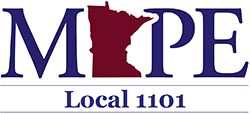 